47082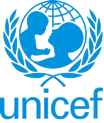 UNITED NATIONS CHILDREN’S FUNDGENERIC JOB PROFILE (GJP)I. Post InformationI. Post InformationJob Title: Programme AssociateSupervisor Title/ Level: HACT Programme Specialist Organizational Unit: ProgrammePost Location: UNICEF Country OfficeJob Level: G-6CCOG Code: 2A02Functional Code: PMAJob Classification Level: G-6II. Organizational Context and Purpose for the jobThe fundamental mission of UNICEF is to promote the rights of every child, everywhere, in everything the organization does — in programs, in advocacy and in operations. The equity strategy, emphasizing the most disadvantaged and excluded children and families, translates this commitment to children’s rights into action. For UNICEF, equity means that all children have an opportunity to survive, develop and reach their full potential, without discrimination, bias or favoritism. To the degree that any child has an unequal chance in life — in its social, political, economic, civic and cultural dimensions — her or his rights are violated. There is growing evidence that investing in the health, education and protection of a society’s most disadvantaged citizens — addressing inequity — not only will give all children the opportunity to fulfill their potential but also will lead to sustained growth and stability of countries. This is why the focus on equity is so vital. It accelerates progress towards realizing the human rights of all children, which is the universal mandate of UNICEF, as outlined by the Convention on the Rights of the Child, while also supporting the equitable development of nations.Purpose for the job: Under the supervision and guidance of the supervisor, the programme associate supports the respective section (s) by carrying out a range of programme support functions to help develop, implement and monitor their country programme, ensuring effective and timely delivery that is consistent with UNICEF rules and regulations.   The Programme Associate works in close collaboration with a range of staff in the CO, external partners and agency counterparts in support of programme design and delivery. S/He provides regular feedback on the status of projects through monitoring milestones and advises on improvements to keep activities on track. III. Key functions, accountabilities and related duties/tasks:Summary of key functions/accountabilities: I – Provide administrative support of implementation of HACT in Maputo UNICEF MozambiqueII – Follow up System on HACT assurance planIII– e-Tools implementationI – Provide administrative support of implementation of HACT at Maputo UNICEF MozambiqueBased on HACT Assurance plan requirements review all documentations submitted by the sections and timely share with the service provider for the respective assurance activities. Prepare letters to partners on schedule dates of the respective assurance activities. Organize all logistics related to HACT trainings.II – Follow up System on HACT assurance planCompile MA, SC and Audit HACT Assurance report findings and recommendations to be reviewed by HACT committee for analysis and categorization.Compilation participants feedback survey (to improve future trainings).III – e-Tools implementationCreate all eTools engagements related to HACT Assurance activities Lead the process of uploading and maintain all relevant documentation on e-Tools in collaboration with all PAs IV. Impact of Results V. Competencies and level of proficiency required (based on UNICEF Professional Competency Profiles)Core Values Care RespectIntegrityTrustAccountabilityCore CompetenciesDemonstrates Self Awareness and Ethical Awareness (1)Works Collaboratively with others (1)Builds and Maintains Partnerships (1)Innovates and Embraces Change (1)Thinks and Acts Strategically (1)Drive to achieve impactful results (1)Manages ambiguity and complexity (1)Functional Competencies Analyzing (2) Applying technical expertise (2) Planning and organizing (2) Following Instructions and Procedures (2)VI. SkillsVII. Recruitment QualificationsVII. Recruitment QualificationsEducation:Completion of secondary education is required, preferably supplemented by technical or university courses related to the work of the organization. Experience:A minimum of six years of administrative or clerical work experience is required. Prior experience in programme support functions is an asset.Relevant experience in a UN system agency or organization is considered as an asset.Language Requirements:Fluency in English is required. Knowledge of another official UN language or local language of the duty station is considered as an asset. 